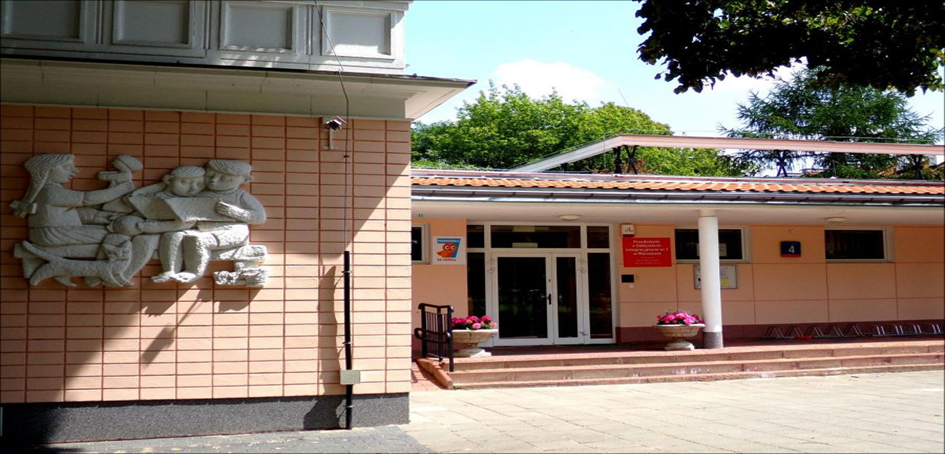          KONCEPCJA FUNKCJONOWANIA I ROZWOJU PRZEDSZKOLA                    Z ODDZIAŁAMI INTEGRACYNYMI NR 7 W WARSZAWIEWSTĘP    Kierowanie pracą Przedszkola z Oddziałami Integracyjnymi nr 7 to proces złożony z uwagi na wielofunkcyjność placówki, jak również wielorakość ról jakim musi sprostać dyrektor. Głównym celem i zadaniem Przedszkola z Oddziałami Integracyjnymi nr 7  jest przygotowanie przedszkolaków  do nauki na kolejnych etapach edukacyjnych oraz właściwego funkcjonowania w środowisku społecznym. Moim zadaniem i priorytetem jako dyrektora będzie kształcić najmłodsze pokolenie na najwyższym poziomie                 z uwzględnieniem indywidualnych potrzeb dzieci ze specjalnymi potrzebami edukacyjnymi. Będę starała się wyposażyć bazę w dostosowane do potrzeb                            pomoce dydaktyczne oraz najnowsze zdobycze nowoczesnych technologii. Chciałabym, aby każde dziecko w kierowanej przeze mnie placówce czuło się bezpieczne, a atmosfera wzajemnej życzliwości umożliwiała właściwa współpracę dzieci, nauczycieli i wszystkich pracowników placówki.PRZEDSZKOLE Z ODDZIAŁAMI INTEGRACYJNYMI  NR 7  W WARSZAWIE          Przedszkole z Oddziałami Integracyjnymi nr 7 powstało w 1949 roku. Oficjalna inauguracja otwarcia odbyła się 26 listopada. Budowę placówki rozpoczęto tuż po zakończeniu II wojny światowej. Placówka była jednym z pierwszych obiektów przeznaczonych do opieki dzieci zamieszkujących Powiśle. Budynek zaprojektowany został przez Zygmunta Stępińskiego, jako integralny element nowego warszawskiego osiedla. Na mocy uchwały nr XXI/418/2011 Rady m.st. Warszawy z dnia 25 sierpnia 2011r. z dniem 1 września 2011r. przedszkole otrzymało brzmienie: Przedszkole              z Oddziałami Integracyjnymi nr 7 w Warszawie, ul. Sowia 4.             W przedszkolu funkcjonują: 4 oddziały przedszkolne, do których uczęszcza 75  dzieci: grupa I 3latki (integracyjna), grupa II 4latki (integracyjna), grupa III 5latki (ogólna), grupa IV 6latki (integracyjna).            Baza lokalowa przedszkola to: cztery duże sale, sala gimnastyczna, gabinet    terapeutyczny, łazienka dla dzieci, łazienka dla personelu, kuchnia, szatnia, plac zabaw, łazienka dla personelu, zmywalnia, gabinet dyrektora i intendenta. Sale są dobrze wyposażone w stoliki, krzesła, meble, pomoce dydaktyczne. W każdej grupie znajduje się laptop z dostępem do Internetu. Sala gimnastyczna wyposażona jest             w sprzęt do zajęć gimnastycznych oraz zajęć SI. Znajduje się na niej także multimedialny projektor. W gabinecie terapeutycznym umieszczony został sprzęt do pracy z dziećmi o potrzebie kształcenia specjalnego. Systematycznie, z różnych źródeł wzbogacana jest baza przedszkola. W ostatnich miesiącach z budżet przedszkolnego zakupiono sprzęt sprawnościowy na plac zabaw, wykonano modernizację ogródka, poprzez poszerzenie terenu do zabawy dla dzieci, powstały nowe ogródki do uprawy warzyw, posadzone zostały rośliny i drzewa. Wykonano kącik biblioteczny dla dzieci, doposażony 208 książkami dofinansowanymi z Programu Narodowego Rozwoju Czytelnictwa. Zakupiono nowe dywany i firany do grup. Baza dydaktyczna przedszkola jest bardzo bogata. Jednak systematycznie ją unowocześniam. Wzbogacam min.             o nowoczesne środki przekazu. Zakupiono laptopy do grup oraz sprzęt drukujący. W całej placówce zamontowano bezprzewodowy internet.     Nauczyciele przedszkola, dbając o rozwój własny oraz doskonalenie warsztatu pracy stale wzbogacają księgozbiór przedszkolny o nowości wydawnicze z zakresu pedagogiki oraz  psychologii. Starannie dobierane są wartościowe pozycje literatury dziecięcej polskiej i zagranicznej, które wykorzystujemy w celu zainteresowania dzieci, rozbudzaniem wyobraźni. Pomocą w rozwijaniu artystycznych umiejętności dzieci są zakupione zestawy płyt CD z piosenkami, tańcami, bajkami dla dzieci oraz instrumenty muzyczne. Dużą wagę przywiązuje do prawidłowego rozwoju fizycznego dzieci. Atrakcją zajęć jest bogaty sprzęt sportowy, który jest na wyposażeniu  placówki. Należy podkreślić, że wszystkie zakupione zabawki i przedmioty posiadają atesty pozwalające na wykorzystanie ich w przedszkolu. Dbając o bezpieczeństwo dzieci staram się na bieżąco dokonywać napraw w budynku, jak i na placu zabaw. Baza dydaktyczna przedszkola wzbogacona została również dzięki pracy i pomysłowości nauczycieli oraz współpracy z rodzicami. Przedszkole posiada fotografie, ilustracje oraz inne ciekawe pomoce dydaktyczne wykonane przez pracujących w nim nauczycieli.        Przedszkole z Oddziałami Integracyjnymi nr 7 cieszy się bardzo dobrą opinią         w środowisku przedszkolnym, wychodzi naprzeciw oczekiwaniom rodziców                         i opiekunów. Coraz więcej rodziców zapisuje swoje pociechy do naszego przedszkola, czego dowodem jest długa lista dzieci oczekujących na przyjęcie do placówki.        W przedszkolu obecnie zatrudnionych jest czternastu nauczycieli. Wszyscy posiadają kwalifikacje pedagogiczne oraz wykształcenie wyższe magisterskie                  z przygotowaniem pedagogicznym. W placówce zatrudnionych jest 5 nauczycieli specjalistów (logopeda, terapeuta SI, psycholog, nauczyciele współorganizujący kształcenie specjalne). Pracownicy systematycznie podnoszą swoje  kwalifikacje na studiach podyplomowych, lub na innych formach doskonalenia zawodowego, co wpływa na wysoką jakość ich pracy. Planowane zajęcia i zabawy z wychowankami przeprowadzane są metodami aktywizującymi z wykorzystaniem wysokiej jakości środków dydaktycznych. Nauczyciele poprzez troskę o dostarczanie dzieciom wiedzy i opieki w sposób interesujący, wyzwalający ich aktywność twórczą przyczyniają się do rozwoju każdego wychowanka. Podejmują także drogę awansu zawodowego. Czworo nauczycieli jest w trakcie stażu na nauczyciela dyplomowanego, dwóch na nauczyciela mianowanego. Czworo nauczycieli posiada stopień nauczyciela dyplomowanego. Podnoszeniu jakości pracy przedszkola służy również współpraca ze szkołami wyższymi. W przedszkolu rokrocznie odbywają się praktyki studentów pedagogiki.         W placówce zatrudnione są dodatkowo: sekretarka, kierownik gospodarczy, dwie kucharki, dozorca, szatniarka, cztery woźne, pomoc nauczyciela dla dziecka w trakcie diagnozy o wydanie  orzeczenia o potrzebie kształcenia specjalnego oraz trzy pomoce nauczyciela.    Przedszkole jest czterooddziałowe. Oddział I, do którego uczęszczają dzieci         3-letnie,troje dzieci posiada orzeczenie o potrzebie kształcenia specjalnego, oddział II, do którego uczęszczają dzieci 4-letnie, czworo dzieci posiada orzeczenie o potrzebie kształcenia specjalnego, oddział III- dzieci 5-letnie i oddział IV- dzieci 6 letnie oraz dzieci z odroczonym obowiązkiem szkolnym, pięcioro wychowanków posiada orzeczenie o potrzebie kształcenia specjalnego.   Przedszkole jest czynne od poniedziałku do piątku od 7.00 do 17.00 przez cały rok szkolny poza przerwami wyznaczonymi przez organ prowadzący. Kształcenie                     i wychowywanie dzieci odbywa się w oparciu o treści podstawy programowej wychowania przedszkolnego dostosowując je do możliwości wychowanków na kolejnych etapach edukacji. Proces dydaktyczno-wychowawczy jest realizowany zgodnie z rocznym planem pracy i programem wiodącym. Przedszkole stwarza wszystkim dzieciom możliwości osiągnięcia sukcesu na miarę swoich możliwości. Dzięki poziomowości  treści programowych nauczyciel jest w stanie dostosować je do aktualnych możliwości  i poziomu umiejętności dziecka.                                                                              Każdy nauczyciel tworzy dla swojej grupy miesięczne plany pracy wychowawczo-dydaktycznej. Planując tematykę i sytuacje edukacyjne  uwzględnia możliwości wychowanków i poziom rozwoju, dostosowując je tak, by każde dziecko rozwijało umiejętności takie jak: zdolność obserwacji, pamięć, koncentracja uwagi, ciekawość, wyobraźnia, zainteresowanie wyjaśnianiem zjawisk, potrzeba sprawdzania, twórcza postawa wobec świata, indywidualny sposób myślenia i działania. Wszelkie planowane zajęcia i zabawy mają na celu wyzwalanie w dziecku dobrej motywacji, wiary we własne możliwości, odczuwanie radości z pokonania własnych lęków i ograniczeń. Miesięczne plany pracy wychowawczo–dydaktycznej zawierają również działania, mające na celu wspomaganie rozwoju dziecka.  Praca  ta obejmuje zarówno dzieci,                        u których należy wyrównywać braki, jak i  te, które przejawiają uzdolnienia. Poprzez pracę w tym zakresie dziecko ma szanse na podnoszenie poziomu swoich umiejętności, a co za tym idzie odczuwanie satysfakcji i sukcesu.   Od 2011r. placówka rozszerzyła swoją ofertę dla dzieci ze specjalnymi potrzebami edukacyjnymi. Idea integracji polega na włączaniu dzieci w system placówek masowych. Istotą systemu integracyjnego jest indywidualne podejście do każdego dziecka i zapewnienie mu optymalnych warunków, aby mogło ono w pełni realizować program nauczania poprzez odpowiedni dobór metod, form i środków dydaktycznych. Świat ludzi pełnosprawnych jest otoczeniem, w którym każde dziecko niepełnosprawne musi się odnaleźć. Właśnie takie warunki stwarza system integracyjny, w którym dzieci niepełnosprawne uczą się, bawią i wzrastają wraz z ich pełnosprawnymi rówieśnikami. Jest to korzystne również dla pozostałych dzieci. Dzieci uczą się przestrzegania norm społecznych, zachowań społecznie akceptowalnych oraz dostrzegania podobieństw pomiędzy nimi a ich pełnosprawnymi rówieśnikami. Korzyści z edukacji w warunkach integracyjnych czerpią również pozostałe dzieci, które uczą się akceptować odmienności, słabości innych, zauważają wspólne podobieństwa. Dzieci mają szansę nauczyć się wzajemnego szacunku, zrozumienia, pomocy i otwarcia na potrzeby drugiego człowieka. Nasze przedszkole przygotowane jest do objęcia opieki dzieci            z niepełnosprawnością sensoryczną, niepełnosprawnością narządów ruchu, dzieci z całościowymi zaburzeniami rozwoju. Rekrutacja dzieci z orzeczeniem o potrzebie kształcenia specjalnego odbywa się na terenie placówki, po zapoznaniu się specjalistów z dokumentacją dziecka oraz na podstawie obserwacji dziecka dokonanej przez zespół specjalistów zatrudnionych w przedszkolu. Dzieci z orzeczeniem o potrzebie kształcenia specjalnego uczestniczą w życiu przedszkola, w zajęciach, pod dodatkową opieką pedagoga specjalnego. Korzystają z zajęć z logopedą, terapeutą SI, psychologiem.                       Przez udział w wybranych programach zewnętrznych, rządowych, ogólnopolskich, wspieramy podtrzymanie poczucia przynależności narodowej, rozwój moralny i osobowościowy w korelacji  z atrakcyjnymi sposobami przekazywania wiedzy i nabywaniem przez dzieci umiejętności. Przedszkole podejmuje szereg działań o charakterze prozdrowotnym, proekologicznym, promuje zdrowy styl życia            i zdrowe odżywianie. Placówka jest miejscem przyjaznym i innowacyjnym, przygotowującym dzieci do podjęcia nauki w szkole. W ostatnim czasie  realizowaliśmy założenia programów ogólnopolskich i rządowych takich jak: „Emocja”, „Terapie ręki- Zwinne ciało, sprawne rączki”, „Narodowy Program Rozwoju Czytelnictwa”, „Akademia Kici-Koci, „Plastyczne Pory Roku”, „Piękna Nasza Polska Cała”, „Szkoła do Hymnu”, „Wspomaganie rozwoju mowy dzieci 3-letnich”, „Więcej jem, mniej choruje”,                          „Z uśmiechem do przedszkola- program adaptacyjny”, „Kubusiowi Przyjaciele natury”. Praca dydaktyczno-wychowawcza dostosowana jest do indywidualnych potrzeb            w związku z obniżeniem sprawności lub rozwojem zainteresowań i uzdolnień dzieci. Zajęcia z nauki języka angielskiego  realizowane są w podstawie programowej, prowadzonej przez nauczycieli w każdej grupie wiekowej. Wychodząc naprzeciw potrzebom dzieci i rodziców, zapewniamy ofertę edukacyjną rozszerzoną o zajęcia dodatkowe – zajęcia SI, zajęcia z psychologiem, Sportowe Przedszkole, rytmika, „Mali Einsteini”, „Filharmonia Przedszkolaka”. Działania edukacyjne z wychowankami ukierunkowujemy również na udział w konkursach i akcjach: festiwale piosenki potyczki sportowe, zbiórki karmy dla zwierząt, zbiórki dla potrzebujących, „Góra Grosza”, zbiórka baterii. Organizowanych jest wiele uroczystości, spotkań                                   z ciekawymi ludźmi, wycieczek i warsztatów z udziałem rodziców oraz zaproszonych gości. W przedszkolu organizowane są następujące wydarzenia: powitanie jesieni, Dzień Edukacji Narodowej, Dzień Niepodległości, Wizyta Mikołaja, Bal Karnawałowy, powitanie wiosny, dzień flagi, Dzień Babci i Dziadka, dzień Mamy i Taty, zakończenie roku szkolnego. Przedszkole zaspokaja ciekawość świata małych ludzi  i dba o to, aby każdy czuł się tak samo ważny i tak samo potrzebny. Placówka ściśle współpracuje ze środowiskiem rodzinnym, wspierając je, organizując zajęcia otwarte, zabawy popołudniowe, a także uroczystości dla społeczności lokalnej. Rodzice aktywnie uczestniczą w podejmowaniu decyzji dotyczących zarówno działań organizacyjnych               i w realizacji procesu wspomagania i rozwoju dzieci. Systematyczne działania wychowawczo-edukacyjne przedszkola sprawiły, że placówka postrzegana jest jako bezpieczna i przyjazna dzieciom. Wychowankowie odnoszą sukcesy w konkursach sportowych, ekologicznych, plastycznych, muzycznych, otrzymując nagrody, wyróżnienia i podziękowania. Przedszkole stwarza warunki do wszechstronnego, harmonijnego rozwoju dzieci, a w rezultacie osiągania przez nich takich cech osobowości i umiejętności, które pozwolą im   z sukcesem funkcjonować w szkole           i w dalszej przyszłości. Każde dziecko może być objęte wsparciem psychologicznym. Psycholog prowadzi szereg zajęć dla dzieci.                    Prowadzona przez przedszkole działalność spotyka się z przychylnością             i aprobatą rodziców. Ma to między innymi oddźwięk podczas spotkań przedszkolnej Rady Rodziców, w czasie których otrzymujemy informacje zwrotne na temat pracy przedszkola. Wspólnie z przedstawicielami rodziców ustalane są plany finansowe poszczególnych grup, analizowane propozycje wydatków, planowane wydarzenia np. wycieczki, itp. Rodzice okazują zadowolenie ze sposobu informowania o postępach                              i problemach dziecka. Ma to miejsce podczas kontaktów indywidualnych, na zebraniach rodziców, zajęciach otwartych. Proponowane formy spotkań są akceptowane co przekłada się na wysoką  frekwencje rodziców. Na podstawie prowadzonych przez nauczyciela obserwacji rodzice dwa razy w roku otrzymują opinię o dziecku. W trosce o polepszenie relacji dziecko–rodzice–przedszkole zaproponowaliśmy formy sprzyjające pogłębieniu wiedzy i zacieśnieniu więzi. Na terenie przedszkola odbyły się m. in.: zajęcia otwarte, spotkania indywidualne, pikniki rodzinne, przedstawienia dla rodziców, spotkania z pracownikami Poradni Psychologiczno-Pedagogicznej nr 1, prezentacja zawodów przez rodziców podczas zajęć edukacyjnych, realizacja programu „Cała Polska czyta dzieciom”: czytanie                           w przedszkolu literatury dziecięcej przez zaproszonych rodziców.                     Kształtowanie postaw dzieci jest niemożliwe bez udziału ludzi mających wpływ na naszą rzeczywistość. Pozbawienie dziecka możliwości poznawania szerszego środowiska zubożyłoby jego wiedzę i postrzeganie świata. W trosce o harmonijny                  i pełny rozwój małego człowieka, staramy się organizować szeroką współpracę ze środowiskiem. Przedszkole z Oddziałami Integracyjnymi nr 7 ściśle współpracuje                     z Przedszkolem nr 20, z Przedszkolem nr 24, Przedszkolem nr 2 oraz Zespolem Szkolno-Przedszkolnym nr 8, Poradnią Psychologiczno- Pedagogiczną nr 1. Placówka nawiązała współpracę z Biblioteką Publiczną na ulicy Browarnej i Świętojańskiej, Muzeum Warszawy, Zamkiem Królewskim, Teatrem Wielkim, Szpitalem na ul. Karowej, Filharmonią Narodową, Domem Kultury Muranów, Strażą Miejską. Przedstawione powyżej przykłady kontaktów z instytucjami zewnętrznymi w obrębie naszego miasta  i spoza niego nie wyczerpują pełnej listy partnerów naszej pracy.           Obserwując efekty podejmowanych zamierzeń wiemy, że dają one wiele pożytku            naszym wychowankom.                       Ważnym elementem funkcjonowania placówki jest jej strona administracyjna. Na bieżąco staram się aktualizować, dodawać nowe regulaminy określające zasady pracy przedszkola.  We wrześniu 2021 roku wprowadzona została Instrukcja kancelaryjna. Zaktualizowano Regulamin Pracy przy akceptacji Związków Zawodowych. Każdy dokument został wprowadzony zarządzeniem.     WIZJA ROZWOJU PRZEDSZKOLA Z ODDZIAŁAMI                         INTEGRACYJNYMI NR 7          Najważniejszym dobrem jest dobro dziecka. Wizję Przedszkola z Oddziałami Integracyjnymi nr 7 chciałabym oprzeć przede wszystkim na jak najlepszym dobrostanie  młodego człowieka. Chciałabym, aby wychowankowie  Przedszkola z Oddziałami Integracyjnymi nr 7 były jednostkami odnoszącymi sukcesy i radzącymi sobie                              z trudnościami, rozwijające się harmonijnie na miarę swoich możliwości. To dzieci ciekawe świata i ludzi, samodzielne, spostrzegawcze i wrażliwe, mające bogatą wyobraźnię twórczą, zdolne do spontanicznej ekspresji własnych uczuć i myśli. Otwarte na pomysły  i inspiracje płynące od innych osób oraz gotowe szukać nowych lepszych    i oryginalnych rozwiązań. Przedszkole z Oddziałam Integracyjnymi nr 7  umożliwi im wyrównywanie szans edukacyjnych, ukształtuje wartości moralne i patriotyczne. Absolwenci naszego przedszkola będą przygotowani do podjęcia obowiązków szkolnych, znających siebie i swoje możliwości, akceptujących odrębność innych.             W całym procesie dydaktyczno-wychowawczym rodzice jako partnerzy będą wspierać  i uczestniczyć w życiu przedszkolnym swoich dzieci.         Planowane zadania na lata szkolne 2022-2027        Doskonalenie efektów działalności dydaktycznej, wychowawczej i opiekuńczej oraz innej działalności statutowej zgodne z polityką oświatową państwa poprzez zapewnienie bogatej oferty edukacyjnej opracowanej zgodnie z podstawą programową wychowania przedszkolnego Realizację  zadań planuje wprowadzić  poprzez:  zapewnienie opieki i bezpieczeństwa wszystkim dzieciom, łagodzenie stresu adaptacyjnego. Kontynuacja programu innowacyjnego „ Z uśmiechem do przedszkola”;   wyrównywanie szans edukacyjnych i integrowanie dzieci o specjalnych potrzebach edukacyjnych;   efektywne wsparcie dzieci z deficytami rozwojowymi, z zaburzeniami rozwoju mowy, współpraca nauczycieli z logopedą i rodzicami;  wzmacnianie aktywności poznawczej przez rozwijanie działalności innowacyjnej nauczycieli i maksymalne wykorzystanie istniejących pomocy i środków dydaktycznych; realizacja przyjętej przez przedszkole polityki prozdrowotnej. Wpajanie nawyków zdrowego odżywiania, aktywności i higieny życia, wprowadzenie programów „Wiem, co jem”;  uatrakcyjnianie zajęć i posługiwanie się narzędziami TIK; promowanie umiejętności i wiedzy dzieci, kształcenie samodzielności i odwagi przez uczestnictwo w akcjach, przeglądach, konkursach plastycznych, wokalnych;  wychowanie do wartości, poznanie dziedzictwa kultury, szacunku wobec tradycji, pogłębienie oferty przedszkola poprzez wyjścia i wycieczki; stałe rozpoznawanie oczekiwań dzieci i rodziców w zakresie oferty zajęć dodatkowych, wyjazdów, wycieczek- kalendarium przedszkola; kontynuacja zajęć dodatkowych;  poszerzenie oferty edukacyjnej o działania związane z realizacją projektów promujących czytelnictwo, ekologię, zdrowy tryb życia; stworzenie ogródków warzywnych, uprawa warzyw i kolejno wykorzystanie ich                    w zajęciach kulinarnych; promowanie ekologii poprzez zakup sprzętu przyjaznemu środowisku; tworzenie sytuacji sprzyjających rozwijaniu działalności badawczej dzieci, kształtowaniu kompetencji matematycznych, skupianiu uwagi i koncentracji. Budzenie zainteresowania otoczeniem przyrodniczym. Współpraca z rodzicami Realizację zadań zamierzam wprowadzić  poprzez: dążenie do jednolitości oddziaływań dydaktyczno-wychowawczych przedszkola                      i środowiska rodzinnego;  wspieranie rodziców w wychowaniu dzieci; dbałość o właściwe relacje wszystkich pracowników z rodzicami;  przekazanie wiedzy na temat funkcjonowania dziecka w przedszkolu; budowanie w przedszkolu przestrzeni dla rodziców oparte na traktowaniu ich jako partnerów procesu edukacji;współdecydowanie z rodzicam o istotnych sprawach dotyczących dziecka i organizacji pracy placówki; umożliwianie pogłębiania wiedzy z zakresu wychowania i edukacji poprzez organizowanie spotkań, konsultacji ze specjalistami, bieżące kontakty                                                z wychowawcami;  przekazywanie porad i wskazówek od nauczycieli i specjalistów w rozpoznawaniu przyczyn trudności wychowawczych;   integrację środowiska rodzinnego i przedszkolnego - wzmacnianie więzi rodzinnych                i relacji międzypokoleniowych, włączenie rodziców dzieci do życia grupy i przedszkola, organizowanie imprez z udziałem dzieci i ich rodzin, zaangażowanie rodziców w prace na rzecz przedszkola.Funkcjonowanie przedszkola w środowisku lokalnym Realizację powyższych zadań planuje wprowadzić poprzez:  promocję przedszkola w środowisku: upowszechnianie informacji o przedszkolu, bieżące przekazywanie środowisku lokalnemu informacji o ofercie oraz podejmowanych działaniach za pośrednictwem strony internetowej; zapraszanie na uroczystości przedszkolne przedstawicieli różnych organizacji środowiskowych, przyjaciół przedszkola, przedstawicieli organu prowadzącego;  kontynuowanie i rozszerzanie współpracy z innymi placówkami oświatowymi w celu promowania pracy z dziećmi; kontynuowanie i rozszerzanie udziału w konkursach, kampaniach społecznych, charytatywnych- zbiórki dla zwierząt, zbiórki dla potrzebujących, „Góra Grosza”;  prowadzenie strony internetowej; prezentowanie życzliwej postawy wobec klientów, organizacja i współorganizacja uroczystości środowiskowych. Organizacja i zarządzanie przedszkolem Realizację powyższych zadań upatruję zwłaszcza poprzez:• sprawowanie nadzoru pedagogicznego nad działalnością dydaktyczno-opiekuńczo-wychowawczą przedszkola, udzielanie pomocy i wsparcia nauczycielom w wykonywaniu ich zadań, przedstawianie sprawozdań z pełnionego nadzoru i wspólne wypracowanie wniosków do dalszej pracy; realizację uchwał rady pedagogicznej i rady rodziców; odpowiedzialną i planową politykę kadrową przedszkola, dbałość o właściwą atmosferę i warunki pracy; • umiejętne wykorzystywanie potencjału i inwencji swoich pracowników, inspirowanie ich do poszukiwań i eksperymentowania;  wspomaganie, inspirowanie nauczycieli do podnoszenia kwalifikacji i zdobywania dodatkowych umiejętności, dofinansowywanie szkoleń;  doskonalenie warsztatu pracy nauczyciela, wyzwalanie inicjatywy, budzenie twórczego niepokoju w celu podejmowania innowacji pedagogicznych; docenianie i nagradzanie osiągnięć i wzorowej pracy; stałą pieczę i odpowiedzialne zarządzanie organizacją wyżywienia dzieci. Dbałość              o higienę, właściwą kaloryczność i przygotowanie jadłospisów z uwzględnieniem potrzeb dzieci w wieku przedszkolnym;  odpowiedzialną gospodarkę materiałową, finansową i sprawozdawczą;  cykliczne organizowanie przeglądów technicznych obiektu, prac konserwatorskich                i remontów;  egzekwowanie przestrzegania przez pracowników przepisów prawa i ustalonego porządku pracy;  ścisłą współpracę z organem prowadzącym i organem nadzoru pedagogicznego                  w zakresie określonym ustawą o systemie oświaty, ustawą prawo oświatowe oraz przepisami wykonawczymi; aktualizacja i wprowadzanie nowych dokumentów, określających funkcjonowanie placówki.Baza materialna Realizację powyższych zadań zamierzam wprowadzić poprzez:  remont i modernizacja pomieszczeń stosownie do ekspertyzy technicznej obiektu; dbałość i utrzymanie placu zabaw, ciągłe doposażanie i wymiana zużytego sprzętu, nasadzanie roślin;  tworzenie możliwie najkorzystniejszych warunków rozwoju dzieci, stymulujących, wyrównujących ewentualne braki i dokonując przemyślanych zakupów zabawek, pomocy dydaktycznych, sprzętu i pozostałego wyposażenia.  cyklinowanie podłóg w salach, malowanie, naprawa elementów elewacji; poszerzenie ogrodu przedszkolnego o miejsce do zabawy najmłodszych dzieci; modernizacja gabinetu terapeutycznego, wyciszenie sali, stworzenie dodatkowych miejsc pracy.Propozycja zadań ogólnych w celu poprawy funkcjonowania Przedszkola z Oddziałami Integracyjnymi nr 7  wypracować własny styl zarządzania placówką, który będzie akceptowany przez nauczycieli i rodziców; konsekwentnie współdziałać z domem rodzinnym dziecka;   zaangażować się i wdrożyć w projekty i warsztaty, zajęcia edukacyjne wspierające prawidłowe wychowanie dziecka; otoczyć szczególną opieką uczniów o specjalnych potrzebach edukacyjnych; wzmocnić działania dydaktyczne, wychowawcze i opiekuńcze placówki.              Wielkość różnorodnych zadań i ich społeczna doniosłość wymagają nieustannego starania i troski o jak najwyższą jakość pracy placówki. Świadome działanie dyrektora przedszkola o coraz lepszą jakość pracy kierowanej placówki jest wymogiem najważniejszym - gdyż od tego zależy jej istnienie. Żywię przekonanie, że przedstawiona koncepcja rozwoju i funkcjonowania przedszkola wejdzie w życie                        i przyniesie wymierne korzyści dla społeczności przedszkolnej i lokalnej.Pragnąc zrealizować przedstawione przeze mnie cele, jestem świadoma, że nie dokonam tego sama. Swoimi działaniami i pomysłami chcę zachęcić nauczycieli                    i rodziców, aby wspólnie budować wizerunek i autorytet przedszkola w środowisku.         Zdaję sobie sprawę z ogromnej odpowiedzialności spoczywającej na barkach dyrektora przedszkola, który w jednej osobie musi być menedżerem, kadrowym, pedagogiem, nauczycielem, znawcą prawa i osobą umiejącą się odnaleźć                                   w  zmieniających się przepisach prawa. Jestem przekonana iż wspólnie z pracownikami naszej placówki zrealizuję wszystkie zamierzenia. Chcę, aby pracownicy postrzegali przedszkole jako własne i identyfikowali się z nim. Dołożę starań, aby Przedszkole                        z Oddziałami Integracyjnymi nr 7 w dalszym ciągu było bezpieczne,  przyjazne dzieciom, nowoczesne. W którym działania edukacyjne i wychowawcze stanowić będą przemyślaną całość, służącą pełnemu rozwojowi każdego dziecka.                                                                             08.03.2022r. Monika Rybacka